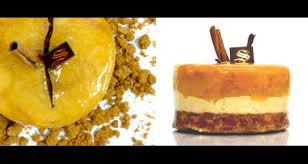 Dossier national d’évaluationSommaireÉpreuve pratique : finalités, objectifs et évaluation de l’épreuve				page  3Épreuve ponctuelle pratique, écrite et orale : définition						page 4Synthèse épreuve de fabrication de pâtisseries : évaluation ponctuelle		page 5Feuilles de notation à utiliser durant l'épreuve ponctuelle						pages 6 à 9Epreuve pratique coefficient  11 L’épreuve permet de s’assurer que le candidat est capable d’organiser sa production ; de réaliser et présenter des produits de pâtisserie commercialisables ; de  justifier ses connaissances technologiques et en sciences appliquées relatives à la fabrication de pâtisseries. Elle porte sur tout ou partie des compétences et des savoirs associés de technologie de la pâtisserie et de sciences de l’alimentation précisés dans le référentiel pout cette épreuve.L’évaluation porte sur :– la pertinence de l’organisation de la production (phases écrite et pratique) ;– la maîtrise des techniques de fabrication des produits de pâtisserie ;– la fabrication de produits de pâtisserie commercialisables ;– la présentation professionnelle des fabrications réalisées : un ou plusieurs produits de pâtisserie à fabriquer est ou sont réalisés en fonction d’un thème donné. Ce thème fournit le contexte de l’évaluation des arts appliqués à la profession (adéquation entre le sujet et la production, appréciation visuelle et gustative, arts appliqués à la profession) ;– la pertinence des réponses orales aux questions liées aux fabrications réalisées et portant sur les savoirs associés de sciences de l’alimentation et de technologie définis pour l’épreuve ;– l’aptitude du candidat à communiquer ;– le comportement professionnel et le respect des règles d’hygiène, de santé et de sécurité au travail.L’épreuve pratique comporte trois phases d’évaluation :– une phase écrite définissant l’organisation du travail (10 points) ;– une phase pratique de fabrication des produits de pâtisserie (130 points) ;– une phase d’évaluation orale des connaissances liées à la fabrication en technologie de la pâtisserie (20 points) et en sciences de l’alimentation (20 points).À l’issue de l’épreuve :– la présentation de la production et son adéquation au thème du sujet sont évaluées conjointement par un professeur d’arts appliqués et un professionnel ou un professeur technique de pâtisserie (20 points) ;– la dégustation des produits fabriqués est réalisée conjointement par un professionnel ou un professeur technique de pâtisserie (20 points).Épreuve ponctuelle pratique, écrite et orale : 7 heures maximum – 220 pointsL’épreuve comporte cinq fabrications à réaliser :– un entremets ;– une tarte ;– une fabrication à base de pâte feuilletée ou pâte à choux ;– une viennoiserie ;– une présentation des produits finis ;et un entretien en technologie de pâtisserie et en sciences de l’alimentation (au maximum de quinze minutes chacun) à organiser durant l’épreuve dans le respect des règles d’hygiène, de santé et sécurité au travail.Critères d’évaluationPour la fabrication, l’évaluation porte sur :– la pertinence de l’organisation de la production (parties écrite et pratique) ;– la maîtrise des techniques de fabrication des produits de pâtisserie ;– la fabrication de produits de pâtisserie commercialisables ;– la présentation professionnelle des fabrications réalisées et leur dégustation (adéquation entre le sujet et la production, appréciation visuelle et gustative) ;– le comportement professionnel et le respect des règles d’hygiène, de santé et de sécurité au travail.Pour les deux oraux inclus durant la partie pratique, l’évaluation porte sur :– la pertinence des réponses orales aux questions liées aux fabrications réalisées et portant sur les savoirs associés de sciences de l’alimentation et de technologie définis pour l’épreuve ;– l’aptitude du candidat à communiquer.Pour les arts appliqués, l’évaluation porte sur la ou les fabrications réalisées sur le thème fourni dans le sujet, et notamment sur les points suivants :– le décor, l’organisation des garnitures, les volumes, les associations de couleurs, la présentation générale ;– la cohérence de la ou les fabrications avec le thème fourni dans le sujet ;– la maîtrise des savoir-faire liés à la fabrication réalisée : organiser, transposer, interpréter,Composer.Synthèse Épreuve de fabrication de pâtisseries EP2 – coefficient 11Phase de présentation des fabrications et dégustation / 40Précisions pour les membres du jury de l’évaluation orale des connaissances en technologie de la pâtisserie :Les évaluations orales seront réalisées au cours de la phase pratique, à des moments propices laissés à l’initiative de chaque jury de manière à ne pas gêner le déroulement des fabrications du candidat.L’évaluation orale dure au maximum 15 minutes. Elle se fait dans le laboratoire. Elle est menée par un jury composé d’un professionnel pâtissier et un enseignant de technologie  de la discipline professionnelle. Les sujets des questions portent obligatoirement sur les fabrications réalisées par le candidat, et sont limités à tout ou partie des savoirs associés de technologie de la pâtisserie suivants : S1.1.3 – Le vocabulaire professionnel, S1.2.1 – L’éducation sensorielle et S3.2 – Les techniques de fabricationPhase orale - technologie de la pâtisserie  / 20Les savoirs évalués doivent être précisés par une croix (X)Dans le cas de note inférieure à 05 / 10  pour la pertinence des réponses aux questions liées aux fabrications réalisées, il est demandé au jury de justifier la note du candidat (n° du candidat à préciser).Précisions pour les membres du jury de l’évaluation orale des connaissances en sciences de l’alimentation :Les évaluations orales seront réalisées au cours de la phase pratique, à des moments propices laissés à l’initiative de chaque jury de manière à ne pas gêner le déroulement des fabrications du candidat. L’évaluation orale dure au maximum 15 minutes. Elle se fait dans le laboratoire. Elle est menée par un jury composé d’un professionnel de pâtisserie et un enseignant de biotechnologie.Les sujets des questions portent obligatoirement sur les fabrications réalisées par le candidat, et sont limités à tout ou partie des savoirs associés de sciences de l’alimentation suivants :S4.1.1.2 – Principales propriétés physico-chimiques mises en œuvre en pratique professionnelle, S4.1.3.1 – La perception sensorielle, S4.1.3.2. – L’équilibre alimentaire,S4.2.3.2 – Hygiène du personnel, S4.2.3.3 – Hygiène du milieu et du matériel, S4.3.1.1.3 – Sécurité, S4.3.4.3 – Matériaux utilisés dans le secteur professionnel et leurs propriétésPhase orale – sciences de l’alimentation /  20Les savoirs évalués doivent être précisés par une croix (X)Dans le cas de note inférieure à 05 / 10  pour la pertinence des réponses aux questions liées aux fabrications réalisées, il est demandé au jury de justifier la note du candidat (n° du candidat à préciser).EVALUATION PONCTUELLE CANDIDAT  N°                                 Nom :                                                   Prénom :Phase pratique - fabrication/ 130Phase écrite – organisation du travail/ 10Phase de présentation des fabrications		Phase de présentation arts appliqués		Phase de présentation dégustation professionnelle/ 40	/ 20	/ 20Phase orale – technologie de la pâtisserie/ 20Phase orale – sciences de l’alimentation/ 20TOTAL/ 220Note finale proposée au jury                 /20	(arrondie au ½ point supérieur)Emargement :Commentaires et justifications si note globale inférieure à la moyenne :Phase pratique / 130   Coef.                                                                   N° Candidats Phase pratique / 130   Coef.                                                                   N° Candidats Phase pratique / 130   Coef.                                                                   N° Candidats     Notes sur 10 (points entiers)    Notes sur 10 (points entiers)    Notes sur 10 (points entiers)    Notes sur 10 (points entiers)    Notes sur 10 (points entiers)    Notes sur 10 (points entiers)    Notes sur 10 (points entiers)    Notes sur 10 (points entiers)Phase pratique / 130   Coef.                                                                   N° Candidats Phase pratique / 130   Coef.                                                                   N° Candidats Phase pratique / 130   Coef.                                                                   N° Candidats Viennoiserie
Pâte levée et / ou
levée feuilletée
(25 points)1Fabrication de la pâte levée - pétrissage - contrôle des fermentationsViennoiserie
Pâte levée et / ou
levée feuilletée
(25 points)1,5Tourage - détaillage - façonnageFabrication à base de pâte feuilletée 
ou pâte à choux
(20 points)1Fabrication de la pâte - tourage ou dressage - détaillageFabrication à base de pâte feuilletée 
ou pâte à choux
(20 points)0,5Préparation de la crème et ou de la garniture / garnissageFabrication à base de pâte feuilletée 
ou pâte à choux
(20 points)0,5Finition, décorTarte
(15 points)0,5Fabrication de la pâte friable Tarte
(15 points)0,5Préparation de la crème et ou de la garnitureTarte
(15 points)0,5Fonçage - finitionEntremets
(30 points)1Fabrication du biscuit, de la génoise, …Entremets
(30 points)1Réalisation de la crème, mousse…Entremets
(30 points)1Montage - finition, décorOpérations et techniques communes
(25 points)1Conduite des cuissons (toutes formes de cuisson)Opérations et techniques communes
(25 points)1Techniques gestuelles - rapidité - dextéritéOpérations et techniques communes
(25 points)0,5Organisation du travail et de la production Comportement professionnel
(15 points)0,5Utilisation rationnelle des matériels, des fluides et des matières premièresComportement professionnel
(15 points)0,5Organisation du poste de travailComportement professionnel
(15 points)0,5Respect des règles d’hygiène de santé et de sécurité (y compris tenue de travail)Nom et Prénom du membre de jury  EmargementPhase écrite  /10Phase écrite  /10Phase écrite  /10Phase écrite  /10               Notes sur 10 (points entiers)               Notes sur 10 (points entiers)               Notes sur 10 (points entiers)               Notes sur 10 (points entiers)               Notes sur 10 (points entiers)               Notes sur 10 (points entiers)               Notes sur 10 (points entiers)               Notes sur 10 (points entiers)               Notes sur 10 (points entiers)               Notes sur 10 (points entiers)Coef.                                                                    N° CandidatsCoef.                                                                    N° CandidatsCoef.                                                                    N° CandidatsOrganisation du travail (10 points)0,5Ordonnancement des étapesOrganisation du travail (10 points)0,3Estimation du temps de chaque étapeOrganisation du travail (10 points)0,2Qualité du documentNom et Prénom du membre de jury  Nom et Prénom du membre de jury  Nom et Prénom du membre de jury  Nom et Prénom du membre de jury  Nom et Prénom du membre de jury  EmargementEmargementEmargementEmargementEmargementEmargementEmargementEmargementEmargementPhase de présentation arts appliqués  / 20Phase de présentation arts appliqués  / 20Phase de présentation arts appliqués  / 20Phase de présentation arts appliqués  / 20Phase de présentation arts appliqués  / 20Phase de présentation arts appliqués  / 20Phase de présentation arts appliqués  / 20Notes sur 10 (points entiers)Notes sur 10 (points entiers)Notes sur 10 (points entiers)Notes sur 10 (points entiers)Notes sur 10 (points entiers)Notes sur 10 (points entiers)Notes sur 10 (points entiers)Notes sur 10 (points entiers)Coef.                                                                   N° CandidatsCoef.                                                                   N° CandidatsCoef.                                                                   N° CandidatsPrésentation de la production et adéquation au thème(20 points)0,4Cohérence avec le thème, exploitation du thèmePrésentation de la production et adéquation au thème(20 points)0,6Présentation générale : équilibre des compositions et dimension esthétiquePrésentation de la production et adéquation au thème(20 points)0,6Décor : qualité et finesse de la réalisationPrésentation de la production et adéquation au thème(20 points)0,2Association des couleursPrésentation de la production et adéquation au thème(20 points)0,2VolumesUn professeur d'arts appliqués et un professeur de pâtisserie ou un professionnel – Nom et prénom du membre de jury Un professeur d'arts appliqués et un professeur de pâtisserie ou un professionnel – Nom et prénom du membre de jury Un professeur d'arts appliqués et un professeur de pâtisserie ou un professionnel – Nom et prénom du membre de jury Un professeur d'arts appliqués et un professeur de pâtisserie ou un professionnel – Nom et prénom du membre de jury EmargementEmargementEmargementEmargementEmargementEmargementEmargementEmargementEmargementEmargementPhase de présentation - dégustation professionnelle  / 20Phase de présentation - dégustation professionnelle  / 20Phase de présentation - dégustation professionnelle  / 20Phase de présentation - dégustation professionnelle  / 20Phase de présentation - dégustation professionnelle  / 20Phase de présentation - dégustation professionnelle  / 20Notes sur 10 (points entiers)Notes sur 10 (points entiers)Notes sur 10 (points entiers)Notes sur 10 (points entiers)Notes sur 10 (points entiers)Notes sur 10 (points entiers)Notes sur 10 (points entiers)Notes sur 10 (points entiers)Notes sur 10 (points entiers)Coef.                                                                     N° CandidatsCoef.                                                                     N° CandidatsCoef.                                                                     N° CandidatsPrésentation 
Dégustation professionnelle
(20 points)0,5Entremets commercialisable (aspect, texture et goût)Présentation 
Dégustation professionnelle
(20 points)0,5Tarte commercialisable (aspect, texture et goût)Présentation 
Dégustation professionnelle
(20 points)0,5Fabrication à base de pâte feuilletée ou pâte à choux commercialisable (aspect, texture et goût)Présentation 
Dégustation professionnelle
(20 points)0,5Viennoiserie commercialisable (aspect, texture et goût)Un professeur de pâtisserie et un professionnel – Nom et prénom du membre de jury  Un professeur de pâtisserie et un professionnel – Nom et prénom du membre de jury  Un professeur de pâtisserie et un professionnel – Nom et prénom du membre de jury  Un professeur de pâtisserie et un professionnel – Nom et prénom du membre de jury  Un professeur de pâtisserie et un professionnel – Nom et prénom du membre de jury  Un professeur de pâtisserie et un professionnel – Nom et prénom du membre de jury  Un professeur de pâtisserie et un professionnel – Nom et prénom du membre de jury  EmargementEmargementEmargementEmargementEmargementEmargementEmargement                                                                                                N° Candidats                                                                                                N° Candidats                                                                                                N° Candidats                                                                                                N° CandidatsS1.1.3 - Vocabulaire professionnelS1.1.3 - Vocabulaire professionnelPrincipaux termes professionnels : 
- définition, 
- association aux matériels et outillages, aux gestuelles et techniquesPrincipaux termes professionnels : 
- définition, 
- association aux matériels et outillages, aux gestuelles et techniquesS1.2.1 - Education sensorielle 
(au regard de la vue, du goût de l'odorat, du toucher, de l'ouïe)S1.2.1 - Education sensorielle 
(au regard de la vue, du goût de l'odorat, du toucher, de l'ouïe)Qualités organoleptiques d'un produit :
- principaux descripteurs
- action correctives à mener en présence de défauts (saveurs, textures…)Qualités organoleptiques d'un produit :
- principaux descripteurs
- action correctives à mener en présence de défauts (saveurs, textures…)S3.2 - Techniques de fabrication 
(connaissances et application)S3.2 - Techniques de fabrication 
(connaissances et application)Pâtes, crèmes, cuissons de sucre, produits d'accompagnement, éléments de décor et de finition :
- matières premières utilisées
- étapes de fabrication
- utilisations principalesPâtes, crèmes, cuissons de sucre, produits d'accompagnement, éléments de décor et de finition :
- matières premières utilisées
- étapes de fabrication
- utilisations principalesNotes sur 10 (points entiers)Notes sur 10 (points entiers)Notes sur 10 (points entiers)Notes sur 10 (points entiers)Notes sur 10 (points entiers)Notes sur 10 (points entiers)Notes sur 10 (points entiers)Notes sur 10 (points entiers)Notes sur 10 (points entiers)Notes sur 10 (points entiers)Notes sur 10 (points entiers)Notes sur 10 (points entiers)Notes sur 10 (points entiers)Notes sur 10 (points entiers)Notes sur 10 (points entiers)Notes sur 10 (points entiers)Notes sur 10 (points entiers)Coef.Coef.N° Candidats N° Candidats 1,81,8Pertinence des réponses aux questions liées aux fabrications réaliséesPertinence des réponses aux questions liées aux fabrications réalisées0,20,2Aptitude à communiquer 
(argumentation, aisance, …)Aptitude à communiquer 
(argumentation, aisance, …)Nom et Prénom du membre de jury  Emargement                                                                                                N° Candidats                                                                                                N° Candidats                                                                                                N° Candidats                                                                                                N° CandidatsSciences de l'alimentSciences de l'alimentS4.1.1.2 – Principales propriétés physico-chimiques mises en œuvre en pratique professionnelleS4.1.1.2 – Principales propriétés physico-chimiques mises en œuvre en pratique professionnelleSciences de l'alimentSciences de l'alimentS4.1.3.1 - La perception sensorielleS4.1.3.1 - La perception sensorielleSciences de l'alimentSciences de l'alimentS4.1.3.2. – L’équilibre alimentaireS4.1.3.2. – L’équilibre alimentaireHygiène et 
préventionHygiène et 
préventionS4.2.3.2 – Hygiène du personnelS4.2.3.2 – Hygiène du personnelHygiène et 
préventionHygiène et 
préventionS4.2.3.3 – Hygiène du milieu et du matérielS4.2.3.3 – Hygiène du milieu et du matérielSciences appliquées aux locaux et aux équipementsSciences appliquées aux locaux et aux équipementsS4.2.3.2 – SécuritéS4.2.3.2 – SécuritéSciences appliquées aux locaux et aux équipementsSciences appliquées aux locaux et aux équipementsS4.2.3.3 – Matériaux utilisés dans le secteur professionnel et leurs propriétésS4.2.3.3 – Matériaux utilisés dans le secteur professionnel et leurs propriétésNotes sur 10 (points entiers)Notes sur 10 (points entiers)Notes sur 10 (points entiers)Notes sur 10 (points entiers)Notes sur 10 (points entiers)Notes sur 10 (points entiers)Notes sur 10 (points entiers)Notes sur 10 (points entiers)Notes sur 10 (points entiers)Notes sur 10 (points entiers)Notes sur 10 (points entiers)Notes sur 10 (points entiers)Notes sur 10 (points entiers)Notes sur 10 (points entiers)Notes sur 10 (points entiers)Notes sur 10 (points entiers)Notes sur 10 (points entiers)Coef.Coef.N° Candidats N° Candidats 1,81,8Pertinence des réponses aux questions liées aux fabrications réaliséesPertinence des réponses aux questions liées aux fabrications réalisées0,20,2Aptitude à communiquer 
(argumentation, aisance, …)Aptitude à communiquer 
(argumentation, aisance, …)Nom et Prénom du membre de jury  Emargement